THE UNIVERSITY OF PUGET SOUND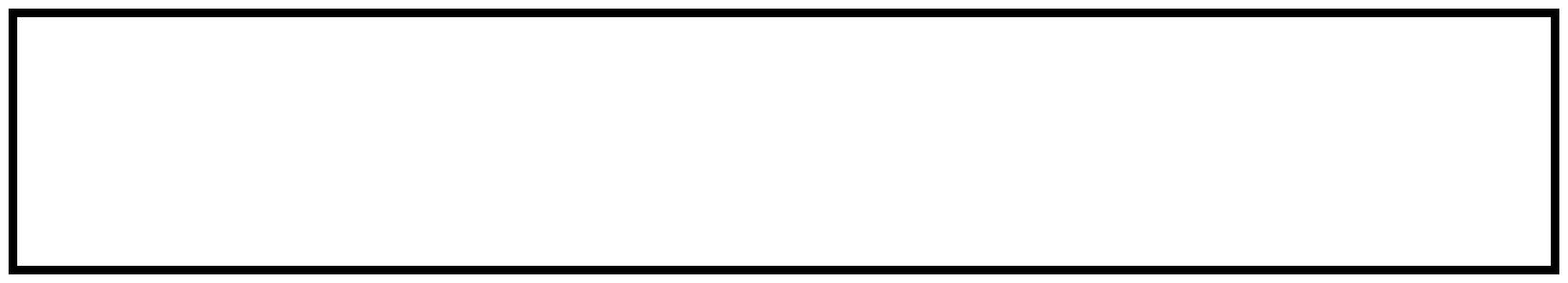 2014-2015 CURRICULUM GUIDECHEMISTRY – AMERICAN CHEMICAL SOCIETY CERTIFIED DEGREEDEGREE: BSCONTACT PERSON: JOHN HANSONNOTES:Either CHEM 110 and 120 or 115 and 230 serve as prerequisites for CHEM 250. Chemistry majors who take the 110/120 sequence will also need to take 231. Students enrolling in CHEM 231 may have up to 4.5 academic units without incurring additional tuition fees. BIOL 361 may be substituted if an additional upper-level chemistry elective and an additional 48 hours of lab work (e.g., summer research) is included in the degree.Of the three units of upper division coursework required outside the first major, the Connections course will count for one unless it is used to meet a major requirement. A minimum grade of C must be earned in all courses for the major.THE UNIVERSITY OF PUGET SOUND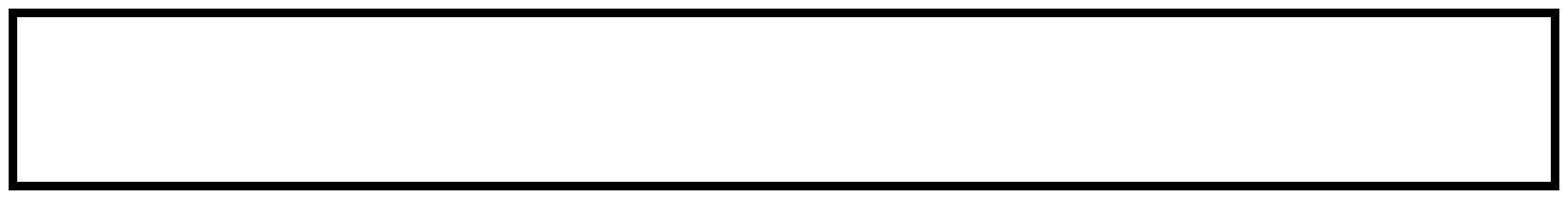 COURSE CHECKLISTCHEMISTRY (BS) – ACS CERTIFIEDCORE CURRICULUM	MAJOR REQUIREMENTSA suggested four-year program:A suggested four-year program:A suggested four-year program:Fall Semester ClassesSpring Semester ClassesFreshmanUnitsUnitsUnitsSSI 11SSI 21CHEM 110/lab or 115/lab1 (NS core)1CHEM 120/lab or 230/lab11MATH 180 (MA core)1MATH 1811FL (if needed) or elective1FL (if needed) or elective1SophomoreUnitsUnitsUnitsCHEM 250/lab1CHEM 251/lab1PHYS 121/lab1PHYS 122/lab1Approaches core1Approaches core1MATH 2801Elective1CHEM 231 (if needed)10.5JuniorUnitsUnitsUnitsCHEM 3401CHEM 341/lab1CHEM 330/lab1Elective1Approaches core1Elective1Elective1Elective1SeniorUnitsUnitsUnitsCHEM 490 (Sr. Research-one unit)1CHEM 420/lab1CHEM 460/lab21Elective1CN core31Elective1Elective1Elective1CHEM 4930CHEM 493 (if necessary)0Puget Sound requires a total of 32 units to graduate.UNIVERSITY CORECRSTERMGRADESSI1SSI2ARHMMA (MATH 180 or 181)#NS (CHEM 110 or 115)#SLCNKEYKEYKEYKEYKEYSSI1= Seminar in Scholarly Inquiry1MA= Mathematical ApproachesMA= Mathematical ApproachesMA= Mathematical ApproachesMA= Mathematical ApproachesSSI2= Seminar in Scholarly Inquiry2NS= Natural Scientific ApproachesNS= Natural Scientific ApproachesNS= Natural Scientific ApproachesNS= Natural Scientific ApproachesAR= Artistic ApproachesSL= Social Scientific ApproachesSL= Social Scientific ApproachesSL= Social Scientific ApproachesSL= Social Scientific ApproachesHM= Humanistic ApproachesCN= ConnectionsCN= ConnectionsCN= ConnectionsCN= ConnectionsFL= Foreign LanguageFL= Foreign LanguageFL= Foreign LanguageFL= Foreign LanguageCOURSEUNITSTERMGRADECHEM 110, 120 and 2312.5ORORCHEM 115 and 2302CHEM 2501CHEM 2511CHEM 3301CHEM 3401CHEM 3411CHEM 4201CHEM 4901CHEM 4930CHEM 4601MATH 1801MATH 1811MATH 2801PHYS 1211PHYS 1221